Witam Was w środę 31.03.2021r.Temat dnia: Kurki.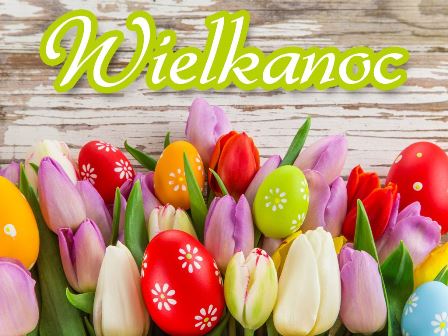 1.Zabawa matematyczna: Cztery kurki.Rodzic czyta dziecku rymowankę : Spacer czterech kur, ilustrowanej sylwetami.  Były sobie kury cztery,  co lubiły na pole spacery. Pierwsza – czarne piórkadruga – białe piórka,trzecia – ruda i gruba,a czwarta – oczkiem mruga.• Rozmowa na temat rymowanki. − Ile było kur? − Jak wyglądała pierwsza kura? − A jak wyglądały druga, trzecia kura? − Co robiła czwarta kura? − Dokąd poszły kury? 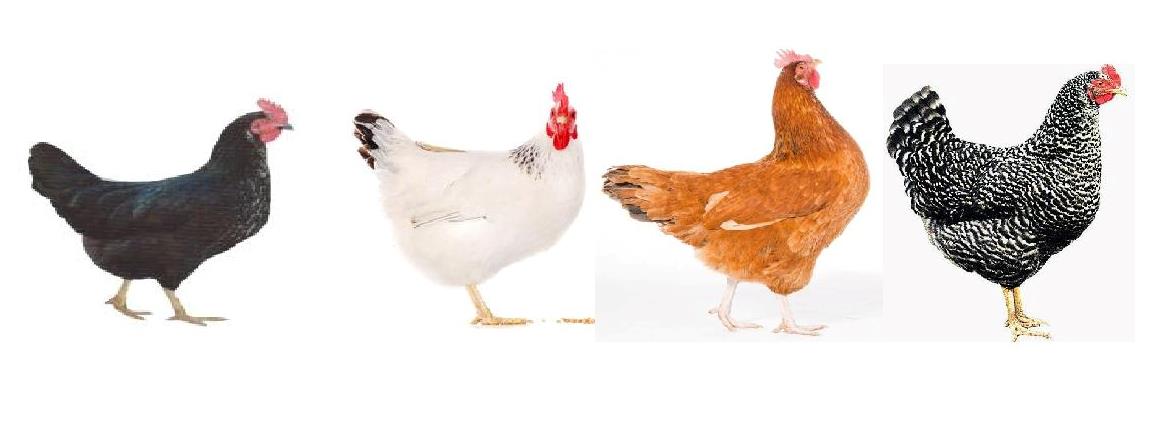 2.Ćwiczenia matematyczne Kury i jajeczka. Sylwety kur, kartoniki z kropkami (od 1 do 4), tekturowe jajka. Dzieci układają przed sobą tyle sylwet kur, ile kropek jest narysowanych na kartonikach pokazywanych przez Rodzica. (1, 2, 3, 4). Pod sylwetami układają odpowiednią liczbę tekturowych jajek, zgodnie z poleceniami Rodzica (np.: druga kura zniosła trzy jajka, trzecia kura zniosła dwa jajka, pierwsza kura zniosła cztery jajka, czwarta kura zniosła jedno jajko).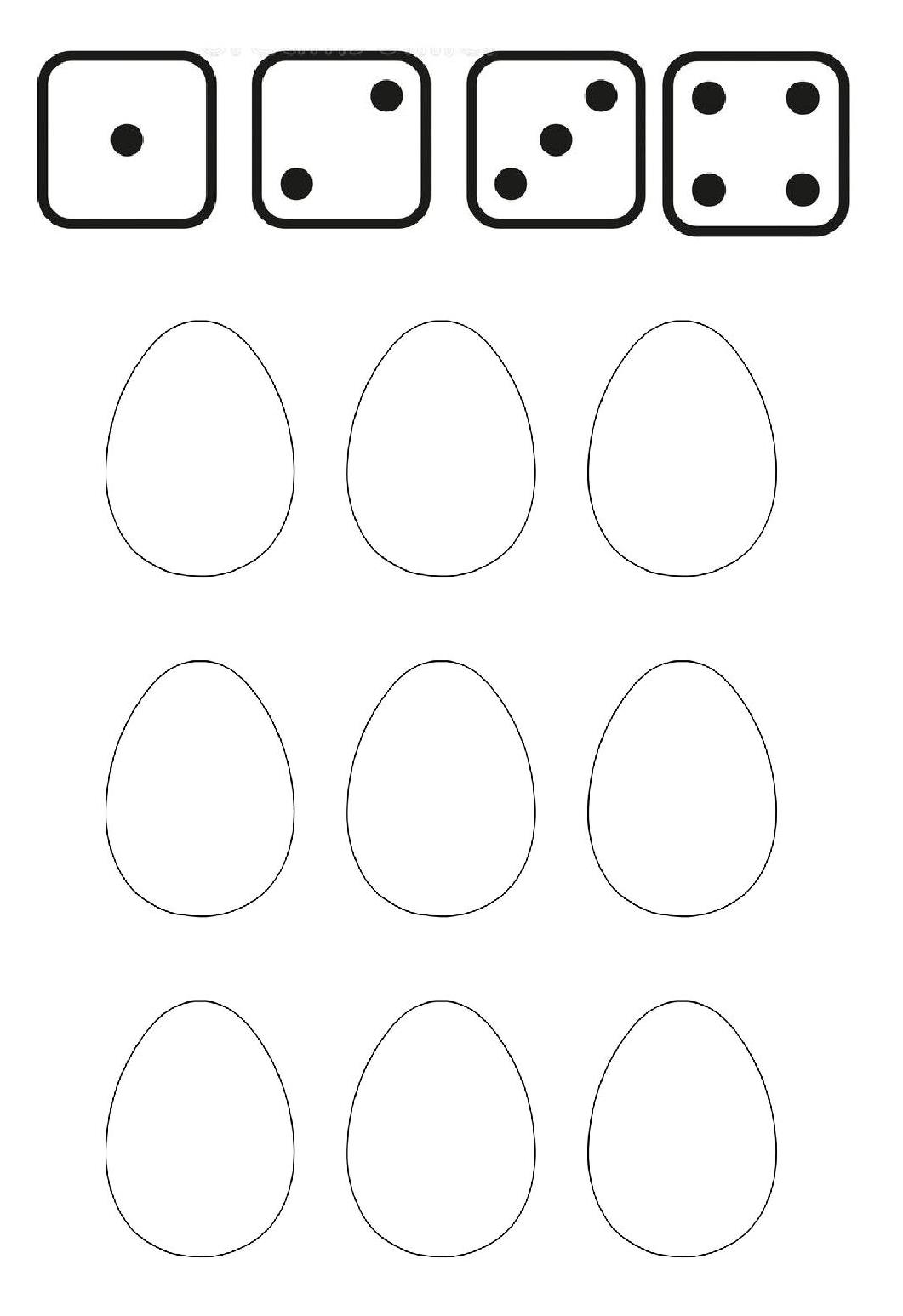 3.Kochane dzieci z pewnością nie możecie się już doczekać wizyty Króliczka. Być może Wasi rodzice rozpoczęli już przygotowania do tych dni. Okna zrobiły się lśniące, odświeżona została garderoba, na stole w kuchni powoli widać wielkanocne dekoracje. A jak wyglądają Wasze pokoje? Czy żaden klocek nie leży na ziemi? Czy wszystkie kredki są w pudełeczku? Drodzy Rodzice, to idealny czas, aby zachęcić Wasze przedszkolaki do drobnej pomocy i kogą to zrobić w rytm piosenki „Mała Orkiestra Dni Naszych – Piosenka o sprzątaniu domu”. youtu.be/imoS6Wkr04wŻyczę Wam wesołych Świąt Wielkanocnych!!!